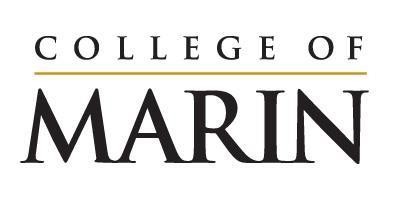 Notice of Construction ActivityMay 1, 2023 – May 7, 2023Please see below for construction activities happening on the site of the Learning Resources Center, May 1 – May 7.  Mobilizing of equipment for shoring installationNoise you will expect to hear onsite: Large equipment Idling trucksBack up alertsIf you have any questions, please reach out to Klaus Christiansen directly.